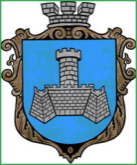 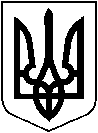 УКРАЇНАХМІЛЬНИЦЬКА МІСЬКА РАДАВІННИЦЬКОЇ   ОБЛАСТІВИКОНАВЧИЙ   КОМІТЕТРІШЕННЯвід “_____” ___________ 2019р.                                                               № ____Про  погодження Положення про громадську раду при виконавчому комітеті Хмільницької міської ради          Відповідно до постанови Кабінету Міністрів України від 3 листопада 2010 року №996 «Про забезпечення участі громадськості у формуванні та реалізації державної політики» (зі змінами), керуючись ст.59 Закону України „Про місцеве самоврядування в Україні”:1. Погодити Положення про громадську раду при виконавчому комітеті Хмільницької міської ради у новій редакції згідно з додатком. 2. Вважати таким, що втратило чинність у попередній редакції рішення виконавчого комітету міської ради від 17.03.2011р. №171 «Про погодження Положення про громадську раду».  3. Архівному відділу міської ради (Поліщученко Р.М.) зазначити у документах постійного зберігання факт та підставу втрати чинності рішеннявиконавчого комітету міської ради   від 17.03.2011р. №171 «Про погодження Положення про громадську раду».4. Уповноважити начальника відділу інформаційної діяльності та комунікацій із громадськістю міської ради Мазур Н.П. брати участь у засіданні громадської ради при виконавчому комітеті міської ради з правом дорадчого голосу.  5. Контроль за виконанням цього рішення покласти на керуючого справами виконкому міської ради Маташа С.П.  Міський голова		                    				          С.Б.Редчик 	Додаток до рішення виконкому міської радивід ____ ______2019р. №___ПОЛОЖЕННЯ
про громадську раду при виконавчому комітеті Хмільницької міської ради
1. Громадська рада при виконавчому комітеті Хмільницької міської ради (далі - громадська рада) є консультативно-дорадчим органом, утвореним для сприяння участі громадськості у формуванні та реалізації державної та місцевої політики.2. У своїй діяльності громадська рада керується Конституцією та законами України, указами Президента України і постановами Верховної Ради України, прийнятими відповідно до Конституції та законів України, актами Кабінету Міністрів України, Міністерств, Вінницької обласної ради та Вінницької обласної адміністрації, Хмільницького міського голови, Хмільницької міської ради, її виконавчого комітету, а також Положенням про громадську раду при виконавчому комітеті Хмільницької міської ради.
Положення про громадську раду, а також зміни чи доповнення до нього розробляються громадською радою та затверджуються виконавчим комітетом Хмільницької міської ради (далі – виконавчий комітет). Положення про громадську раду оприлюднюється на офіційному веб-сайті міста Хмільника в окремій рубриці «Громадська рада». 3. Основними завданнями громадської ради є:сприяння реалізації громадянами конституційного права на участь в управлінні державними справами та участь в місцевому самоврядуванні; здійснення громадського контролю за діяльністю виконавчих органів Хмільницької міської ради; сприяння врахуванню виконавчими органами Хмільницької міської ради громадської думки під час формування та реалізації державної та місцевої політики.4. Громадська рада відповідно до покладених на неї завдань:готує та подає виконавчому комітету пропозиції до орієнтовного плану проведення консультацій з громадськістю, а також щодо проведення консультацій, не передбачених таким планом;готує та подає виконавчому комітету пропозиції щодо організації консультацій з громадськістю;подає виконавчому комітету обов'язкові для розгляду пропозиції з питань, щодо яких виконавчі органи міської ради проводять консультації з громадськістю, а також щодо підготовки проектів нормативно-правових актів з питань формування та реалізації державної та місцевої політики у відповідній сфері, удосконалення роботи виконавчих органів міської ради;проводить відповідно до законодавства громадську експертизу діяльності виконавчих органів міської ради та громадську антикорупційну експертизу нормативно-правових актів, а також проектів нормативно-правових актів, які розробляють виконавчі органи Хмільницької міської ради;здійснює громадський контроль за врахуванням виконавчими органами міської ради пропозицій та зауважень громадськості, забезпечення ними прозорості та відкритості своєї діяльності, доступу до публічної інформації, яка знаходиться у їх володінні, а також дотриманням ними нормативно-правових актів, спрямованих на запобігання та протидію корупції;інформує в обов'язковому порядку громадськість про свою діяльність, прийняті рішення та їх виконання на Офіційному веб-сайті міста Хмільника та в інший прийнятний спосіб;збирає, узагальнює та подає виконавчому комітету інформацію про пропозиції інститутів громадянського суспільства щодо вирішення питань, які мають важливе суспільне значення;організовує публічні заходи для обговорення актуальних питань розвитку галузі чи адміністративно-територіальної одиниці;готує та оприлюднює щорічний звіт про свою діяльність.5. Громадська рада має право:утворювати постійні та тимчасові робочі органи (правління, секретаріат, комітети, комісії, експертні групи тощо);залучати до роботи ради працівників органів виконавчої влади, органів місцевого самоврядування, представників вітчизняних та міжнародних інститутів громадянського суспільства, експертних і наукових організацій, підприємств, установ та організацій (за згодою їх керівників), а також окремих фахівців (за згодою);організовувати і проводити семінари, конференції, засідання за круглим столом та інші заходи;отримувати в установленому порядку від органів виконавчої влади, органів місцевого самоврядування інформацію, необхідну для забезпечення діяльності ради;отримувати від виконавчих органів міської ради проекти нормативно-правових актів з питань, що потребують проведення консультацій з громадськістю, у триденний строк після початку таких консультацій.Члени громадської ради мають право доступу в до всіх приміщень, в яких розміщені виконавчі органи міської ради.6. До складу громадської ради можуть бути обрані представники громадських об’єднань, релігійних, благодійних організацій, творчих спілок, професійних спілок та їх об’єднань, асоціацій, організацій роботодавців та їх об’єднань, недержавних засобів масової інформації, органів самоорганізації населення (далі - інститути громадянського суспільства), які легалізовані в установленому порядку і провадять діяльність на території Хмільницької об’єднаної територіальної громади.Інститут громадянського суспільства незалежно від своєї організаційної структури для участі в установчих зборах делегує одного представника, який одночасно є кандидатом на обрання до складу громадської ради.До складу громадської ради не можуть бути обрані представники інститутів громадянського суспільства, які є народними депутатами України, депутатами Верховної Ради Автономної Республіки Крим та місцевих рад, посадовими особами органів державної влади, органів влади Автономної Республіки Крим та місцевого самоврядування.7. Склад громадської ради формується на установчих зборах шляхом рейтингового голосування за осіб, які особисто присутні на установчих зборах та кандидатури яких внесені інститутами громадянського суспільства.Кількісний склад громадської ради визначається установчими зборами та не може становити більш як 15 осіб.Якщо до складу громадської ради подано менше 15 або 15 кандидатур, то всі вони стають членами громадської ради без проведення рейтингового голосування. Строк повноважень складу громадської ради - два роки.До складу громадської ради може бути обрано не більше ніж по одному представнику від кожного інституту громадянського суспільства.Членство в громадській раді є індивідуальним.8. Для формування складу громадської ради виконавчий комітет не пізніше ніж за 60 календарних днів до визначеної дати проведення установчих зборів утворює ініціативну групу з їх підготовки у складі 4 осіб. До складу ініціативної групи входять делеговані члени діючої громадської ради (2 особи), а також представники виконавчих органів міської ради (2 особи).Персональний склад ініціативної групи виконавчий комітет оприлюднює на Офіційному веб-сайті міста Хмільника протягом п’яти робочих днів з дня її утворення.Не пізніше ніж за 45 календарних днів до проведення установчих зборів виконавчий комітет в обов’язковому порядку оприлюднює на Офіційному веб-сайті міста Хмільника та в інший прийнятний спосіб підготовлене ініціативною групою та погоджене з ним повідомлення про дату, час, місце, порядок проведення установчих зборів, порядок подання заяв для участі в установчих зборах, відомості про склад ініціативної групи та прізвище, ім’я, електронну адресу та номер телефону відповідальної особи. Для участі в установчих зборах до ініціативної групи подається заява у довільній формі, підписана уповноваженою особою керівного органу інституту громадянського суспільства.
До заяви додаються: рішення, прийняте у порядку, встановленому установчими документами інституту громадянського суспільства, про делегування для участі в установчих зборах представника, який одночасно є кандидатом на обрання до складу громадської ради;біографічна довідка делегованого представника інституту громадянського суспільства із зазначенням його прізвища, імені, по батькові, посади, місця роботи, посади в інституті громадянського суспільства, контактної інформації; витяг із статуту (положення) інституту громадянського суспільства щодо цілей і завдань його діяльності, засвідчені підписом керівника інституту громадянського суспільства та печаткою (за наявності); інформація про отримання інститутом громадянського суспільства як володільцем бази персональних даних його членів згоди делегованого ним представника на обробку його персональних даних; інформація про результати діяльності інституту громадянського суспільства (відомості про проведені заходи, реалізовані проекти, виконані програми, друковані видання, подання інститутом громадянського суспільства відповідному органу письмових обґрунтованих пропозицій і зауважень з питань формування та реалізації державної політики у відповідній сфері та інформування про них громадськості тощо) протягом року до дня подання заяви (у разі, коли інститут громадянського суспільства працює менше року, - за період діяльності); відомості про місцезнаходження та адресу електронної пошти інституту громадянського суспільства, номер контактного телефону.Приймання заяв для участі в установчих зборах припиняється за 20 календарних днів до їх проведення.
 У разі виявлення невідповідності документів, поданих інститутом громадянського суспільства, встановленим цим Положенням вимогам ініціативна група не пізніше ніж за 10 календарних днів до проведення установчих зборів письмово та в електронній формі інформує про це інститут громадянського суспільства з пропозицією щодо їх усунення протягом семи календарних днів. За результатами перевірки документів, поданих інститутами громадянського суспільства, на відповідність встановленим цим Положенням вимогам ініціативна група складає за сім календарних днів до проведення установчих зборів список кандидатів до складу громадської ради, які братимуть участь в установчих зборах, та список представників інститутів громадянського суспільства, яким відмовлено в участі в установчих зборах, із зазначенням підстави для відмови. Підставами для відмови представнику інституту громадянського суспільства в участі в установчих зборах є: невідповідність документів, поданих інститутом громадянського суспільства, вимогам цього Положення; не усунення інститутом громадянського суспільства невідповідності поданих документів вимогам, встановленим цим Положенням, у визначений цим Положенням строк; невідповідність інституту громадянського суспільства або делегованого ним представника вимогам, встановленим пунктом 6 цього Положення; недостовірність інформації, що міститься в документах, поданих для участі в установчих зборах; відмова інституту громадянського суспільства від участі в установчих зборах шляхом надсилання ініціативній групі офіційного листа; перебування інституту громадянського суспільства, який делегував свого представника для участі в установчих зборах, у процесі припинення.Список кандидатів до складу громадської ради, які братимуть участь в установчих зборах, та список представників інститутів громадянського суспільства, яким відмовлено в участі в установчих зборах, із зазначенням підстави для відмови, інформація про результати діяльності інститутів громадянського суспільства за останній рік, біографічні довідки делегованих ними представників, а також уточнена інформація про дату, час та місце проведення установчих зборів, погоджена з органом, оприлюднюються не пізніше ніж за три робочих дні до проведення установчих зборів на Офіційному веб-сайті міста Хмільника та в інший прийнятний спосіб. Під час проведення установчих зборів, які відкриває уповноважений представник ініціативної групи, представник із числа кандидатів до нового складу громадської ради обирається лічильна комісія, голова зборів, секретар, заслуховується інформація голови або іншого уповноваженого члена попереднього складу громадської ради про її діяльність, а також обирається новий склад громадської ради. Рішення установчих зборів оформляється протоколом, який складається протягом трьох робочих днів з моменту проведення установчих зборів, підписується головою та секретарем установчих зборів і подається міському голові. Міський голова забезпечує оприлюднення протоколу установчих зборів на Офіційному веб-сайті міста Хмільника та в інший прийнятний спосіб протягом трьох робочих днів з моменту його надходження.9. Виконавчий комітет на підставі протоколу установчих зборів затверджує склад громадської ради на найближчому своєму засіданні і оприлюднює його на Офіційному веб-сайті міста Хмільника та в інший прийнятний спосіб протягом трьох робочих днів з моменту затвердження.10. Членство в громадській раді припиняється на підставі рішення громадської ради у разі:систематичної відсутності члена громадської ради на її засіданнях без поважних причин (більше ніж два рази підряд);надходження повідомлення від інституту громадянського суспільства за підписом керівника, якщо інше не передбачено його установчими документами, про відкликання свого представника та припинення його членства в громадській раді; скасування державної реєстрації інституту громадянського суспільства, представника якого обрано до складу громадської ради; неможливості члена громадської ради брати участь у роботі громадської ради за станом здоров'я, визнання його у судовому порядку недієздатним або обмежено дієздатним; подання членом громадської ради відповідної заяви;обрання члена громадської ради народним депутатом України, депутатом Верховної Ради Автономної Республіки Крим, місцевих рад або призначення на посаду в органі державної влади, органі влади Автономної Республіки Крим, органі місцевого самоврядування;набрання законної сили обвинувальним вироком щодо члена громадської ради; смерті члена громадської ради.У разі припинення будь-якою особою членства у громадській раді її місце займає наступний за черговістю кандидат до складу громадської ради, який набрав найбільшу кількість голосів за результатами проведення рейтингового голосування на установчих зборах. Рішення про це приймається на найближчому засіданні громадської ради.Зміни у складі громадської ради затверджуються рішенням виконавчого комітету на підставі протоколу засідання громадської ради. Відомості про такі зміни оприлюднюються на Офіційному веб-сайті міста Хмільника та в інший прийнятний спосіб протягом трьох робочих днів з моменту затвердження.Якщо не менш як за один рік до закінчення повноважень громадської ради черговість для набуття в ній членства вичерпана та чисельність членів громадської ради становить менше половини від її загального складу, визначеного на установчих зборах, виконавчий комітет вживає заходів для доукомплектування складу громадської ради в порядку, встановленому цим Положенням для формування складу громадської ради.11. Дострокове припинення діяльності громадської ради здійснюється у разі: коли засідання громадської ради не проводилися протягом двох кварталів; невиконання громадською радою без об’єктивних причин більшості заходів, передбачених річним планом її роботи;  прийняття відповідного рішення на її засіданні; реорганізації або ліквідації виконавчого комітету.Рішення про припинення діяльності громадської ради оформляється відповідним актом виконавчого комітету. У разі припинення діяльності громадської ради з підстав, передбачених абзацами другим - четвертим цього пункту, виконавчий комітет утворює протягом 15 календарних днів відповідно до вимог пункту 8 цього Положення ініціативну групу з підготовки установчих зборів з метою формування нового складу громадської ради.12. Громадську раду очолює голова, який обирається з числа членів ради на її першому засіданні шляхом рейтингового голосування.Голова громадської ради не може очолювати будь яку іншу громадську раду, утворену при органах державної влади та місцевого самоврядування.Голова громадської ради може мати заступників, які обираються з числа членів ради шляхом рейтингового голосування.Повноваження голови громадської ради припиняються за рішенням громадської ради у разі подання ним відповідної заяви, припинення його членства у раді, у разі висловлення йому недовіри громадською радою тощо.  У разі припинення повноважень голови громадської ради до обрання нового голови його обов’язки виконує визначений рішенням громадської ради заступник голови громадської ради (за наявності) або інший уповноважений громадською радою член громадської ради, якщо інше не передбачено її рішенням.13. Голова громадської ради: організовує діяльність громадської ради; організовує підготовку і проведення її засідань, головує під час їх проведення;підписує документи від імені громадської ради; представляє громадську раду у відносинах з Кабінетом Міністрів України, центральними і місцевими органами виконавчої влади, об'єднаннями громадян, органами місцевого самоврядування, засобами масової інформації; може брати участь у засіданнях виконавчого комітету.14. За заявою громадської ради міський голова може покласти здійснення функцій секретаря громадської ради на представника виконавчих органів міської ради.15. Основною формою роботи громадської ради є засідання, що проводяться у разі потреби, але не рідше ніж один раз на квартал. Позачергові засідання громадської ради можуть скликатися за ініціативою голови громадської ради, міського голови або однієї третини загального складу її членів.Повідомлення про скликання засідань громадської ради, у тому числі позачергових, доводяться до відома кожного її члена не пізніше двох робочих днів до їх початку, а також оприлюднюються на Офіційному веб-сайті міста Хмільника.Засідання громадської ради є правочинним, якщо на ньому присутні не менш як половина її членів від загального складу.  Засідання громадської ради проводяться відкрито.У засіданнях громадської ради може брати участь з правом дорадчого голосу міський голова, його заступники або інший уповноважений представник виконавчих органів міської ради. За запрошенням голови громадської ради у її засіданнях можуть брати участь інші особи.16. Рішення громадської ради приймається відкритим голосуванням простою більшістю голосів її членів, присутніх на засіданні. У разі рівного розподілу голосів вирішальним є голос головуючого на засіданні.Рішення громадської ради оформляються протоколом та подаються у вигляді пропозицій виконавчому комітету міської ради. Пропозиції громадської ради, підлягають обов’язковому розгляду виконавчим комітетом міської ради на найближчому його засіданні. За результатами цього розгляду виконавчий комітет міської ради повністю чи частково враховує одержані пропозиції або мотивовано їх відхиляє.Рішення виконавчого комітету міської ради, прийняте за результатами розгляду пропозицій громадської ради, не пізніше ніж у п’ятиденний строк після його прийняття в обов'язковому порядку доводиться до відома членів громадської ради та громадськості шляхом його оприлюднення на Офіційному веб-сайті міста Хмільника та в інший прийнятний спосіб. Інформація про прийняте рішення має містити відомості про врахування пропозицій громадської ради або причини їх відхилення.17. На засіданні громадської ради, яке проводиться за участю представників виконавчих органів міської ради в I кварталі кожного року, обговорюється звіт про виконання плану її роботи за минулий рік та схвалюється підготовлений нею план на поточний рік.Річний план роботи громадської ради та звіт про його виконання оприлюднюються на Офіційному веб-сайті міста Хмільника та в інший прийнятний спосіб.18. Установчі документи, склад громадської ради, протоколи засідань, прийняті рішення та інформація про хід їх виконання, а також інші відомості про діяльність громадської ради в обов’язковому порядку розміщуються на Офіційному веб-сайті міста Хмільника в рубриці «Громадська рада».19. Забезпечення громадської ради приміщенням для засідань, засобами зв'язку, створення умов для роботи ради та проведення її засідань здійснює міський голова.20. Громадська рада має бланк зі своїм найменуванням.Керуючий справами виконавчого комітету міської ради 									С.П.Маташ 